Реквізити навчальної дисципліниПрограма навчальної дисципліниОпис навчальної дисципліни, її мета, предмет вивчання та результати навчанняНавчальна дисципліна “Змагальний судовий процес” спрямована на поглиблене вивчення принципу рівності сторін у судових процедурах, особливості доказування в змагальному судовому процесі, право мати час і необхідні можливості для підготовки до захисту, права сторін знати і коментувати всі докази протилежної сторони, право допиту свідків. Розглядаються засади оцінки, в т.ч. визначення належності а також допустимості і недопустимості доказів, доктрина плодів отруйного дерева, презумпція невинуватості як елементи змагального судового процесу.Одним із основних методів курсу є навчальний судовий процес (mock trial), що полягає в поділі студентів на групи із визначенням ролей та імітація судового процесу та його окремих елементів у навчальній судовій справі. У ході навчального судового процесу відпрацьовуються навички вироблення і аргументування власної позиції перед судом, прийняття і мотивування судових рішень та їх написання.Метою навчальної дисципліни є поглиблення у студентів знань основних засад (принципів) та процедур змагального судочинства в Україні. Основні завдання спрямовані на поглиблення  наступних компетентностей: загальних: Здатність до абстрактного мислення, аналізу та синтезу, Здатність працювати в міжнародному контексті, а також фахових:  Здатність аналізувати та оцінювати вплив правової системи Європейського Союзу на правову систему України, Здатність використовувати сучасні правові доктрини та принципи у правотворчості та в процесі застосовування інститутів публічного і приватного права, а також кримінальної юстиції, Здатність застосовувати знання та розуміння основних засад (принципів) та процедур судочинства в Україні, Здатність застосовувати медіацію та інші правові інструменти альтернативного позасудового розгляду та вирішення правових спорів, Здатність критично оцінювати ефективність представництва і захисту прав, свобод та інтересів клієнтів , Здатність розвивати та утверджувати етичні стандарти правничої діяльності, стандарти професійної незалежності та відповідальності правника.Очікувані результати навчання, які поглиблюються внаслідок опанування навчальної дисципліни:Оцінювати природу та характер суспільних процесів і явищ, і виявляти розуміння меж та механізмів їх правового регулювання.Співвідносити сучасну систему цивілізаційних цінностей з правовими цінностями, принципами та професійними етичними стандартами.Здійснювати презентацію свого дослідження з правової теми, застосовуючи першоджерела та прийоми правової інтерпретації складних комплексних проблем, що постають з цього дослідження, аргументувати висновки.Обґрунтовано формулювати свою правову позицію, вміти опонувати, оцінювати докази та наводити переконливі аргументи.Оцінювати достовірність інформації та надійність джерел, ефективно опрацьовувати та використовувати інформацію для проведення наукових досліджень та практичної діяльності.Аналізувати та оцінювати практику застосування окремих правових інститутів.Обґрунтовувати правову позицію на різних стадіях правозастосування.Мати практичні навички розв’язання проблем, пов’язаних з реалізацією процесуальних функцій суб’єктів правозастосування.Пререквізити та постреквізити дисципліни (місце в структурно-логічній схемі навчання за відповідною освітньою програмою)Навчальний курс “Змагальний судовий процес” вивчається в магістратурі, після опанування дисциплін, передбачених навчальним планом підготовки бакалавра права, в т.ч. після опанування курсів процесуального (судового) права.Зміст навчальної дисципліни Тема 1. Принцип рівності сторін у судових процедурахПринцип рівності у практиці Європейського суду з прав людиниРівність сторін як засада процесуального (судового права)Тема 2. Особливості доказування в змагальному судовому процесіОбов’язок кожної сторони довести свою сторону справиПризначення експертиз і право спростувати висновок експертаТема 3. Відступи від змагальностіПокладення тягаря доказування на одну зі сторін справиПрезумпція невинуватостіПрийняття рішень за відсутності іншої сторониОбов’язок прокурора розкривати також докази невинуватостіТема 4. Право мати час і необхідні можливості для підготовки до захистуМожливість збирання і подання доказівЧас на ознайомлення з доказами ( в т.ч. щодо великих обсягів даних)Час на спілкування із захисником і вироблення позиції захистуТема 5. Права сторін знати і коментувати всі докази протилежної сторониВідкриття доказів іншій стороніПред’явлення доказів у судіМожливість коментувати всі докази Тема 6. Право допиту свідків Свідки як автономне поняття в практиці ЄСПЛПраво на допит свідків (тест Муртазалієва)Право на перехресний допит свідків (Тест Al-Khawadja)Безпосередність допиту судом свідків Тема 7. Оцінка судом доказів Належність доказівДопустимість доказівДостовірність доказівДостатність доказівСпеціальні методи розслідуванняЗаборона провокаційДоктрина плодів отруйного дереваНавчальні матеріали та ресурсиБазова література:Серія «Посібники з практики за статтями» містить основні рішення ЄСПЛ, організовані за статтею Конвенції, які постійно оновлюються:Посібник зі статті 6 Європейської конвенції з прав людини. Право на справедливий суд (кримінально-процесуальний аспект). The Case-law Guides by theme series presents the Court’s key judgments, organised by theme and with transversal approach:                                   https://www.echr.coe.int/Pages/home.aspx?p=caselaw/analysis/guides&c=Посібник зі статті 6. Право на справедливий суд (цивільна частина). The Case-law Guides by theme series presents the Court’s key judgments, organised by theme and with transversal approach:                                   https://www.echr.coe.int/Pages/home.aspx?p=caselaw/analysis/guides&c=Фулей Т.І. Застосування практики Європейського суду з прав людини при здійсненні правосуддя: Науково-методичний посібник для суддів. 2-ге вид. випр., допов. К., 2015. 208 с.Збірник витягів з рішень Європейського суду з прав людини, рекомендованих для вивчення при підготовці до письмового анонімного тестування у межах іспиту для кваліфікаційного оцінювання суддів на відповідність займаній посаді, 2018 р. Електронний ресурс: http://www.nsj.gov.ua/files/15296531171517493988%D0%97%D0%B1%D1%96%D1%80%D0%BD%D0%B8%D0%BA%20%D1%80%D1%96%D1%88%D0%B5%D0%BD%D1%8C%20%D0%84%D0%A1%D0%9F%D0%9B_30.01.2018%20%D0%BD%D0%B0%20%D1%81%D0%B0%D0%B9%D1%82.pdfГорпинюк О.П. Застосування стандартів Конвенції про захист прав людини і основоположних свобод у кримінальних провадженнях в Україні : навчально-методичний посібник / О.П. Гропинюк ; Львівський державний університет внутрішніх справ. Львів : ДУВС, 2020. 223 с.Юрисдикція Європейського Суду з прав людини: доктрина та практика / О. В. Базов ; Київ. нац. ун-т ім. Т. Шевченка, Ін-т міжнар. відносин. Київ : Істина, 2017. 422 с.  Бібліогр.: с. 399-421.Допоміжна література:Андріанов К.В. Роль контрольного механізму Конвенції про захист прав і основних свобод людини в процесі реалізації її норм: дис… канд. юрид. наук / К.В. Андріанов. К., 2002.185 с.Буроменский М.В. Обращение в Европейский суд по правам человека: практика Суда и особенности украинского законодательства / М. Буроменский. Харьков: Фолио, 2000. 32 с.Де Сальвиа М. Прецеденты Европейского суда по правам человека. Руководящие принципы судебной практики, относящиеся к Европейской конвенции о защите прав человека и основных свобод. Судебная практика с 1960 по 2002 г. / М. Де Сальвиа. СПб.: Юридический центр Пресс, 2004. 1072 с. Дженніс М., Кей Р., Бредлі Е. Європейське право у галузі прав людини: Джерела і практика застосування / М. Дженніс, Р. Кей, Е. Бредлі. К.: АртЕк, 1997. 583с.Дудаш Т.І. Практика Європейського суду з прав людини: навч. посібн. К. : Алерта, 2016. 413 с.Караман І.В. Звернення до Європейського суду з прав людини : практ. довідник / Ігор Караман ; Вища шк. адвокатури Нац. асоціації адвокатів України. Київ : Фенікс, 2016. 335 с. Кучинська О. П., Фулей Т. І., Бараннік Р. В.  Принципи кримінального провадження у світлі практики Європейського суду з прав людини : монографія / О. П. Кучинська, Т. І. Фулей, Р. В. Бараннік. Ніжин : ТОВ “Видавництво “Аспект- Поліграф”, 2013. 228 с.Севостьянова Н., Звернення до Європейського суду з прав людини як реалізація права на правосуддя. Монографія. 2012, 216 с.Уваров, В. Г., Застосування практики Европейського Суду з прав людини та норм міжнародно-правових актів в удосконаленні кримінального судочинства України: Монографія. За заг. ред.Тертишника, В.М., Дніпро, 2012.Шевчук С. Судовий захист прав людини. Практика Європейського суду з прав людини у контексті західної правової традиції / С. Шевчук. К.: Реферат, 2006. 829 с.Вибрані рішення Європейського суду з прав людини: в 2-х т.. К.: Фенікс, 2006. Вибрані справи Європейського суду з прав людини. К.: Фенікс, 2003. Вип. І. 288 с. Вибрані справи Європейського суду з прав людини. Випуск ІІ. К.: Фенікс, 2004. 273 с.Европейский Суд по правам человека. Избранные решения: в 2 т. М.: НОРМА, 2000. Т.1 / председатель ред. коллегии – д. ю. н., проф. В.А. Туманов. 856 с.Европейский Суд по правам человека. Избранные решения: в 2 т. М.: НОРМА, 2000. Т. 2 / председатель ред. коллегии – д. ю. н., проф. В.А.Туманов. 808 с.Кримінальний процесуальний кодекс України з постатейними матеріалами практики Європейського суду з прав людини / за ред. А. В. Столітнього ; [уклад.: А. В. Столітній та ін.]. 2-ге вид., перероб. та допов. Харків : Право, 2019. Провокація вчинення злочину: практика Європейського суду з прав людини та національних судів : наук.-практ. посіб. : [для студентів, аспірантів, викладачів закл. вищої освіти, науковців, працівників прокуратури та ін. правоохорон. органів / О. З. Гладун та ін.] ; Ген. прокуратура України, Нац. акад. прокуратури України. Київ : Національна академія прокуратури України, 2019. 117 с. Прецедентне право Європейського суду з прав людини щодо захисту прав уразливих верств населення : навч. посіб. / О. О. Гайдулін, В. Ю. Худолей, І. М. Шаркова ; М-во освіти і науки України. Харків : Лисенко І. Б. : Голембовська О. О., 2019. 298 с.Право на ефективний засіб юридичного захисту у кримінальному провадженні: практика Європейського суду з прав людини та законодавство України / Ген. прокуратура України, Нац. акад. прокуратури України ; за ред. Ю. Г. Севрука, А. В. Столітнього ; [уклад. Ю. Г. Севрука та ін.]. Київ : Національна академія прокуратури України, 2019. 389 с.Практика застосування Європейської Конвенції про захист прав людини і основоположних свобод: стаття 6 та стаття 1 Першого Протоколу : практ. посіб. : [витяг із рішень Європейського суду з прав людини] / [уклад.: В. Я. Погребняк, С. О. Кравцов]. Харків : Право, 2018. 195 с.Тлумачення та застосування Конвенції про захист прав людини і основоположних свобод Європейським судом з прав людини та судами України: навчальний посібник / авт. кол. М. Мазур, С. Тагієв, А. Беніцький, В. Кострицький. Луганськ, 2006. 600 с.Harris, O'Boyle, and Warbrick, Law of the European Convention on Human Rights, 2018.Philip Leach, Taking a Case to the European Court of Human Rights Paperback – Student Edition, 2017.William A. Schabas, The European Convention on Human Rights: A Commentary (Oxford Commentaries on International Law), 2017.Навчальний контентМетодика опанування навчальної дисципліни (освітнього компонента)На лекціях застосовуються нові технології навчання, зокрема, мультимедійні електронні засоби (презентації); а також можливі лекції-дискусії з метою активізації навчального процесу. В тому числі, лекції можуть проходити у формі діалогу, коли викладач задає зустрічні запитання здобувачам щодо навчального матеріалу, може попросити дати оперативну відповідь на поточне запитання або стосовно матеріалу з попередніх тем. Практичні (семінарські) заняття передбачають обговорення окремих теоретичних положень навчальної дисципліни, розв’язування практичних задач, аналіз ситуацій, із вироблення презентації та обговорення результатів індивідуальних завдань студентів, проведення заходів контролю рівня засвоєння матеріалу. Метою практичних (семінарських) занять є поглиблення знань, які студенти отримують на лекціях, отримання навичок працювати з базами законодавства України, Єдиним державним реєстром судових рішень, веб-сайтами доступу до баз даних Європейського суду з прав людини. В процесі викладання навчальної дисципліни застосовуються методи «мозкового штурму», метод проблемного навчання, кейс-метод, порівняльно-правовий метод, метод Прес, які допомагають покращити результативність і засвоєння матеріалу, допомагають навчити висловлювати свою думку, аргументувати, доводити.Самостійна робота студентів Самостійна робота є важливою частиною курсу, під час якої студенти відповідно до визначених ролей та фабули (опису) навчальної справи (кейсу) готуються до судового засідання та/або складають процесуальні документи. Політика та контрольПолітика навчальної дисципліни (освітнього компонента) Вивчення дисципліни базується на поєднанні послідовності вивчення лекційного матеріалу, опрацювання завдань на практичні (семінарські) заняття, самостійної роботи здобувачів з використанням основного і додаткового матеріалу інформаційних джерел. Відвідування занятьВідвідування лекцій та практичних занять є рекомендованим. Бали за присутність на лекціях та практичних заняттях не додаються. Втім, вагома частина рейтингу студента денної форми навчання формується саме через участь у роботі на заняттях, участь в дискусіях (обговоренні навчального матеріалу). Тому пропуск занять не дає можливості отримати студентам денної форми навчання високий рейтинг. Окрім роботи на практичних (семінарських) заняттях передбачене опрацювання деяких питань у формі «кейсів» (case study). Кейс вирішується студентами самостійно із забезпеченням необхідних консультацій з окремих питань з боку викладача. Викладачем може бути запропоновано інші або додаткові кейси для вирішення.В тому числі, студенти виконують модульну контрольну роботу. Метою проведення контрольної роботи є виявлення рівня засвоєних знань та опанування навчальної дисципліни. Студенти виконують контрольну роботу, яка складається з теоретичних питань, що виносяться на іспит. При дистанційному навчанні, контрольна робота може бути замінена додатковим кейсовим завданням.Пропущені контрольні заходи оцінюванняУ разі пропуску занять студент може виконати реферат або іншу самостійну роботу за темою, узгодженою з викладачем, або надати підтвердження проходження онлайн-навчання за онлайн-курсом (його частиною) університету або стороннім онлайн-курсом, узгодженим з викладачем.Правила призначення заохочувальних та штрафних балівКлючовими заходами при вивченні дисципліни для студентів денної форми навчання є ті, які формують семестровий рейтинг студента. Тому студентам слід брати активну участь у роботі на практичних (семінарських) заняттях, виконувати кейсові завдання та модульну контрольну роботу.Ключовими заходами при вивченні дисципліни для студентів заочної форми навчання є виконання модульної (домашньої) контрольної роботи.Штрафних балів з дисципліни не передбачається. Заохочувальні бали студент може отримати за участь у факультетських, інститутських олімпіадах з навчальних дисциплін, участь у конкурсах робіт та або інших заходах та/або конкурсах (за тематикою навчальної дисципліни); підготовку оглядів наукових праць, тез до науково-практичної  конференції, наукових статей та інших наукових робіт (за тематикою навчальної дисципліни); проходження онлайн-курсів із наданням підтверджувальних сертифікатів за тематикою  курсу.Академічна доброчесність Політика та принципи академічної доброчесності визначені у розділі 3 Кодексу честі Національного технічного університету України «Київський політехнічний інститут імені Ігоря Сікорського». Детальніше: https://kpi.ua/code.Норми етичної поведінкиНорми етичної поведінки студентів і працівників визначені у розділі 2 Кодексу честі Національного технічного університету України «Київський політехнічний інститут імені Ігоря Сікорського». Детальніше: https://kpi.ua/code Дистанційне навчання Проведення лекцій, практичних (семінарських) занять відувається з допомогою технологій інтернет-конференцій. Для більш ефективної комунікації з метою розуміння структури навчальної дисципліни та засвоєння матеріалу використовується сервіс відеоконференцій Zoom, система підтримки навчального процесу «Електронний Кампус КПІ імені Ігоря Сікорського» та месенджер Telegram, за допомогою яких:- спрощується створення, поширення і класифікація завдань безпаперовим шляхом;- спрощується розміщення та обмін навчальним матеріалом;- здійснюється надання зворотного зв’язку студентам стосовно навчальних завдань та змісту навчальної дисципліни;- оцінюються навчальні завдання студентів;- ведеться облік виконання студентами плану навчальної дисципліни, графіку виконання навчальних завдань та оцінювання студентів.Під час навчання та для взаємодії зі студентами використовуються сучасні інформаційно-комунікаційні та мережеві технології для вирішення навчальних завдань.Види контролю та рейтингова система оцінювання результатів навчання (РСО)Система оцінки академічних досягнень здобувачів денного відділенняРобота на практичному (семінарському) занятті оцінюється у 3 бали, де:3 бали - активна творча робота; 2 бали – активна робота, проте студент допускає неточності у відповідях; 0 балів - пасивна робота.Кожен кейс оцінюється у 15 балів, де:15-14 балів – студент виконав кейс відповідно до чинного законодавства; надав розгорнуті, обґрунтовані відповіді на всі завдання до кейсу; продемонстрував глибоке розуміння матеріалу та вміння його застосовувати до конкретних ситуацій;13-12 балів – студент виконав кейс з незначними помилками в обґрунтуванні, але продемонстрував розуміння ситуації; вірно зробив правовий висновок;11-9 балів –студент виконав кейс, але допустив значні помилки у виконанні кейсу, зокрема, не розкрив суть проблеми;0 балів – «незадовільно» - відсутність кейсу або виконання його не по суті; виконане завдання містить грубі помилки.Виконання модульної контрольної роботи оцінюється у 22 бали, де:22-20 балів - бездоганна робота;19-16 балів - є певні недоліки у підготовці та/або виконанні роботи;15-13 балів - студент допустив значні помилки у виконанні роботи, зокрема, не розкрив суть проблеми;0 балів - студент дає відповідь не по суті; вкрай обмежена відповідь або робота не виконана.Система оцінки академічних досягнень здобувачів заочного відділенняРобота на практичному (семінарському) занятті оцінюється у 6 балів, де:6-5 балів - активна творча робота; 4-3 бали – активна робота, проте студент допускає неточності у відповідях; 0 балів - пасивна робота.ДКР складається з 4 кейсів. Кожен кейс оцінюється у 10 балів, де:10-9 балів – студент виконав кейс відповідно до чинного законодавства; надав розгорнуті, обґрунтовані відповіді на всі завдання до кейсу; продемонстрував глибоке розуміння матеріалу та вміння його застосовувати до конкретних ситуацій;8-7 балів – студент виконав кейс з незначними помилками в обґрунтуванні, але продемонстрував розуміння ситуації; вірно зробив правовий висновок;6 балів –студент виконав кейс, але допустив значні помилки у виконанні кейсу, зокрема, не розкрив суть проблеми;0 балів – «незадовільно» - відсутність кейсу або виконання його не по суті; виконане завдання містить грубі помилки.Залікова робота проходить в усній формі (співбесіда). Кожному студенту задається 2 запитання з переліку тем для семестрового контролю, кожне з яких оцінюється у 15 балів. У разі, якщо студент не в повному обсязі відповідає на поставлене викладачем запитання, або ж не знає відповіді взагалі, викладачем можуть бути поставленні інші запитання для визначення рівня знань студента.Студент має можливість отримати додаткові заохочувальні бали за виконання творчих робіт з дисципліни,  зокрема: Виконання творчих робіт є добровільним, за їх невиконання штрафні бали не нараховуються.Виконання творчих робіт має бути обов’язково погоджено з викладачем. У процесі погодження викладач повідомляє студенту кількість балів за певний вид роботи, яка визначається із урахуванням обсягу годин он-лайн курсу, рівня конкурсного заходу, складності тематики наукової роботи, результатів, які можуть бути набуті під час їх виконання, тощо.Виконання творчих робіт може бути зараховано викладачем у якості відпрацювання пропущених практичних (семінарських) занять. Обсяг відпрацювання та кількість балів визначаються викладачем у залежності від складності творчих завдань.Відповідно до Положення про систему оцінювання результатів навчання сума всіх заохочувальних балів не може перевищувати 10% рейтингової шкали оцінювання.У випадку, якщо студент бажає визнати результати навчання, набуті у неформальній / інформальній формі та які не були зазначені у Силабусі, то валідація таких результатів здійснюється згідно з «Положенням про визнання в КПІ ім. Ігоря Сікорського результатів навчання, набутих у неформальній / інформальній освіті».Календарний контроль: провадиться двічі на семестр як моніторинг поточного стану виконання вимог силабусу. Семестровий контроль: залік.Оцінювання та контрольні заходи.Пропущені заняття, порушення строків здачі, неточності, неповнота, помилки у відповідях спричиняють зниження рейтингу студента. Студент може оскаржити оцінку викладача, подавши відповідну скаргу викладачу не пізніше наступного дня після ознайомлення студента з виставленою викладачем оцінкою. Скарга розглядатиметься за процедурами, встановленими університетом.Студент протягом семестру має можливість набрати усі 100 балів та отримати оцінку «автоматом», не здаючи залік.Студент, який отримав менше 60 балів – здає залік. Умова допуску до заліку: поточний рейтинг студента становить ≥ 30 балів; виконання студентом понад 60% кейсових завдань.Студент, який у семестрі отримав більше 60 балів, але бажає підвищити свій результат, може здати залік. Таблиця відповідності рейтингових балів оцінкам за університетською шкалою: Додаткова інформація з дисципліни (освітнього компонента)питання ДЛЯ ПІДГОТОВКИ до заліку:Принцип рівності у практиці Європейського суду з прав людиниРівність сторін як засада процесуального (судового права)Обов’язок кожної сторони довести свою сторону справиПризначення експертиз і право спростувати висновок експертаПокладення тягаря доказування на одну зі сторін справиПрезумпція невинуватостіПрийняття рішень за відсутності іншої сторониОбов’язок прокурора розкривати також докази невинуватостіМожливість збирання і подання доказівЧас на ознайомлення з доказами ( в т.ч. щодо великих обсягів даних)Час на спілкування із захисником і вироблення позиції захистуВідкриття доказів іншій стороніПред’явлення доказів у судіМожливість коментувати всі докази Свідки як автономне поняття в практиці ЄСПЛПраво на допит свідків (тест Муртазалієва)Право на перехресний допит свідків (Тест Al-Khawadja)Безпосередність допиту судом свідків Належність доказівДопустимість доказівДостовірність доказівДостатність доказівСпеціальні методи розслідуванняЗаборона провокаційДоктрина плодів отруйного дереваРобочу програму навчальної дисципліни (силабус):Складено доктор юридичних наук, доцент, професор кафедри інформаційного, господарського та адміністративного права Кравчук Олексій ОлеговичУхвалено кафедрою інформаційного, господарського та адміністративного права (протокол № 17 від «21» червня 2023 р.)Погоджено Методичною комісією факультету соціології і права (протокол № 11 від «27» червня 2023 р.)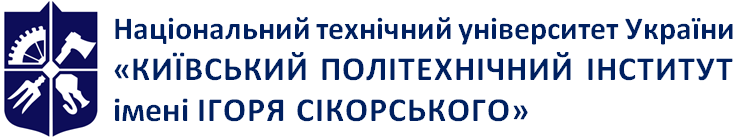 Кафедра інформаційного, господарського та адміністративного праваЗмагальний судовий процесРобоча програма навчальної дисципліни (Силабус)Змагальний судовий процесРобоча програма навчальної дисципліни (Силабус)Змагальний судовий процесРобоча програма навчальної дисципліни (Силабус)Рівень вищої освітиДругий  (магістерський) Галузь знань08 ПравоСпеціальність081 ПравоОсвітня програмаГосподарське та адміністративне право і процесСтатус дисципліниВибіркова  Форма навчанняОчна (денна)/заочнаРік підготовки, семестр1 курс, весняний семестрОбсяг дисципліни120 годин (4 кредити)Денна форма навчання: лекції – 18 год., практичні – 36 год., самостійна робота – 66 год.Заочна форма навчання: лекції – 8 год, практичні – 12 год., самостійна робота  - 100 год.Семестровий контроль/ контрольні заходиЗалік/МКР (ДКР)Розклад занятьhttp://rozklad.kpi.ua/Мова викладанняУкраїнськаІнформація про 
керівника курсу / викладачівдоктор юридичних наук, доцент, професор кафедри інформаційного, господарського та адміністративного права Кравчук Олексій Олегович, e-mail: o.kravchuk@kpi.ua№ з/пКонтрольний захід оцінюванняВаговий балКіл-тьВсього1.Робота на практичних  заняттях (відповіді на запитання, публічний виступ чи презентація, участь у обговореннях та доповнення відповідей інших студентів на практичних заняттях )316482.Виконання кейсів152303.Виконання МКР22122№ з/пКонтрольний захід оцінюванняВаговий балКіл-тьВсього1Робота на практичних  заняттях (відповіді на запитання, публічний виступ чи презентація, участь у обговореннях та доповнення відповідей інших студентів на практичних заняттях )65302Виконання ДКР401403Залікова робота30130Заохочувальні балиЗаохочувальні балиКритерійВаговий балУчасть у факультетських, інститутських олімпіадах з навчальних дисциплін, участь у конкурсах робіт та або інших заходах та/або конкурсах (за тематикою навчальної дисципліни)3 балиПідготовка оглядів наукових праць, тез до науково-практичної  конференції, наукових статей та інших наукових робіт (за тематикою навчальної дисципліни)5 балівПроходження онлайн-курсів із наданням підтверджувальних сертифікатів за тематикою  курсу3 балиКількість балівОцінка100-95Відмінно94-85Дуже добре84-75Добре74-65Задовільно64-60ДостатньоМенше 60НезадовільноНе виконані умови допускуНе допущено